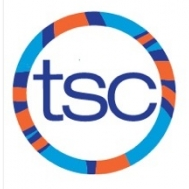 SUNDAYMONDAYTUESDAYWEDNESDAYTHURSDAYFRIDAYSATURDAY1HAPPY NEW YEAR! 21:15-4:00 pmUT36:00-8:00 am UT44:30-6:30 pmJarvis55:00-7:00 pmRiverdale65:30-7:30 amBenson4:30-6:00 pmCentral Tech75:30-7:30 amUT84:30-6:30 pmHarbord98:00-10:00 amUT10114:30-6:30 pmJarvis125:00-7:00 pmRiverdale135:30-7:30 amBenson4:30-6:00 pmCentral Tech14No PracticeMAC Winter Invitational15MAC Winter Invitational 16MAC Winter Invitational17MAC Winter Invitational184:30-6:30 pmJarvis195:00-7:00 pmRiverdale205:30-7:30 amBenson4:30-6:00 pmCentral Tech215:30-7:30 amUT224:30-6:30 pmHarbord 2310:00am-12:00 pm UT24254:30-6:30 pmJarvis265:00-7:00 pmRiverdale275:30-7:30 amBenson4:30-6:00 pmCentral Tech285:30-7:30 amUT294:30-6:30 pmHarbord308:00-10:00 amUT31